  Jimmy R. Lynch & Sons, Inc.																											September 23, 2020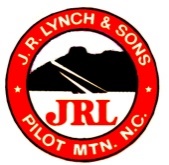 To:  jstevenson@theinstitutenc.org; dstafford@theinstitutenc.orgWill you please advertise in the NCIMED NC Bidopps and the MBDA Phoenix Database and let me know once posted!Jimmy R. Lynch & Sons, Inc. An Equal Employment Opportunity Contractor, NC General Contractors # 7706 Will Consider All Quotes Regardless of Race, Color, Religion, Sex, or National Origin and is Soliciting Bids for M/WBE Participation.We would appreciate a quotation from your firm for any and all work and/or materials on the following project:Project Name:  Peters Creek Outfall Replacement – Phase 2Bid Date: Thursday, February 1, 2024 @ 2:00 PM Please provide your proposal by: 01-31-24 @ 5:00 PM  We are soliciting subcontract bids for the following trades. Work may include, but not limited to: Materials, Paving, Pipe Work, Water, Sewer, Pavement Marking, Pavement Removal, Clearing and Grubbing, Erosion Control, Traffic Control Signs, Concrete Work, Subgrade Prep, Surveying, Concrete Paving, Video Surveillance, Asphalt Paving & Surface Restoration, Aggregate Base Course, Stone, Seeding, Mulching, Earthwork, Hauling, Site Grading, Landscaping, Demolition, Excavation, Rock Removal, Geosynthetics, Geo-Textile, Cleaning, Fencing/Gates, Quality Control, Topsoiling, Moisture Control and Dewatering along with any incidentals and materials necessary for construction to complete the project.The Scope of Work to be performed under these Contract Documents is generally described as follows: Replacing/upsizing approximately 3,900 LF of 10- to 24-inch pipe with 10- to 30-inch pipe and associated manholes, installing approximately 775 LF of 24-inch CIPP liner, approximately 80 LF of 30-inch CIPP liner and pipe bursting approximately 560 LF of 21-inch to 30-inch pipe. The project generally parallels Peters Creek from Reynolda Road/West End Boulevard to University Parkway.The work performed under this Contract shall include, but may not be limited to: the furnishing of all labor, materials, equipment and services, whether specifically mentioned or not, that is required to complete the Construction of the Work of the project. All requirements of the State of North Carolina and all pertinent administrative regulations shall apply to this project as if herein written out in full.Please contact Daniel Lynch at dlynch@jrlynchandsons.com if you have any questions on the job link below.   The following link will provide you with the digital Plans and Specs:https://www.dropbox.com/scl/fo/y6g45lszox2eelrmw017n/h?rlkey=7t25kpuer8z0rsxxgr5j8llt2&dl=0You may view plans & specs at the following locations:  JRL Office @ 314 S. Academy St. Pilot Mtn, NC.  Also, Bidding Documents also may be examined at the following locations and All work will be in accordance with the Plans and Specifications which may be obtained at Highfill Infrastructure Engineering, PC, located at 380 Knollwood Street, Suite 734, Winston-Salem, NC 27103 and WSFC Utilities located at BAS Building Suite 257, 100 E. First Street, Winston-Salem, NC 27101 or contact Lawonza Ramsey (lramsey@hiepc.com) or Lizzy Wade (ewade@hiepc.com) via email.    JRL is willing to review any responsible quote and will negotiate terms, if appropriate.  We will notify your firm if your bid is accepted for this project.  Please contact Daniel Lynch @ number listed below, if you have not heard from JRL by 02/08/2024 and I will inform you of the status of your bid.   If you need assistance with equipment, obtaining bonding, (J.R.L. will furnish bonds for all projects & will help you obtain the proper certification, (if you are not certified.) loan capital, lines of credit, insurance or joint pay agreements, please see JRL terms below or contact us and we will review your needs and direct you to available agencies for assistance.  Bonding:  It is Jimmy R. Lynch & Sons, Inc. policy NOT to require M/WBE subcontractors to provide bonding to Jimmy R. Lynch & Sons, Inc. for their portion of the work. All M/WBE subcontractors will be allowed to work under Jimmy R. Lynch & Sons, Inc Performance & Payment Bonds to the Owner.If you would like to obtain a bond on this project to help build your bonding capacity, please let us know through email, phone call or specifying on your quote and we will out you in contact with our Bonding Agent.  Financial Assistance:  Jimmy R. Lynch & Sons, Inc. will provide Joint Check Agreements to all M/WBE subcontractors. Please request a Joint Check Agreement in writing. We will work with you and the material vendor to develop a Joint Check Agreement to satisfy all parties. Quick Payments:  It is Jimmy R. Lynch & Sons, Inc. policy to provide Quick Payments to all M/WBE subcontractors. Jimmy R Lynch & Sons, Inc will provide payment to all M/WBE subcontractors on a weekly basis if the work for which payment is being requested is complete and accepted by the City of Winston-SalemPlease contact me at dlynch@jrlynchandsons.com with any questions JRL encourages 2nd tier M/WBE Subcontracting opportunities.  We encourage our subcontractors to utilize 2nd and 3rd tier M/WBE Subcontractors.   Please Submit Quote the Day Prior to Bid Opening Phone:  336-368-4047    Fax:  336-368-4613Thanks,